.Intro: Start just before vocals (16 counts from main beat - approx. 11 secs) (no tags or restarts)S1:  Walk R, Walk L, R Mambo, Back L, Back R, L CoasterS2:  R Toe Heel Cross, L Back Side Cross, Touch Out/In/Out & Touch & PointS3:  R Heel Grind, R Behind Side Cross, Step L Touch Back, L Behind Side CrossS4:  Full Paddle Turn R (on the spot), Switch Steps, Step R, Side L, Touch RS5:  Modified ¾ Turn Box StepS6:  Skate R, Skate L, R Mambo, L Coaster, Step R, Pivot ½ TurnS7:  Stomp R, Heel Taps x2, Kick R, R Coaster, Ball Step, Step LS8:  Chug ½ Turn L, R Jazz Box, L Heel/Toe TwistsStart OverBillie Jean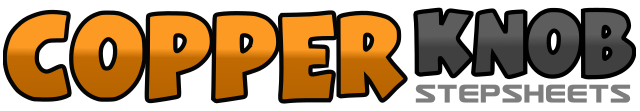 .......Count:64Wall:4Level:Intermediate.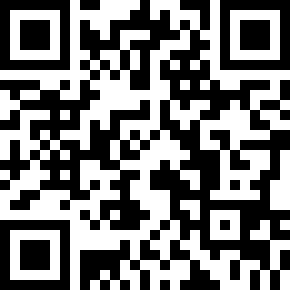 Choreographer:Rob Fowler (ES) - February 2020Rob Fowler (ES) - February 2020Rob Fowler (ES) - February 2020Rob Fowler (ES) - February 2020Rob Fowler (ES) - February 2020.Music:Billie Jean - Tyler RichBillie Jean - Tyler RichBillie Jean - Tyler RichBillie Jean - Tyler RichBillie Jean - Tyler Rich........1,2Walk fwd R, walk fwd L3&4Rock fwd R, recover weight on L, step back R5,6Step back L, step back R7&8Step back L, step R next to L, step fwd L (12 o’clock)1&2Touch R toes towards L instep, touch R heel towards L instep, cross R over L3&4Step back L, step R to R side, cross L over R5&6Touch R to R side, touch R next to L, touch R to R side&7&8Step R next to L, touch L to L side, step L next to R, point R to R side (12 o’clock)1,2Rock fwd R heel twisting R toe from L to R, recover weight on L3&4Step R behind L, step L to L side, cross R over L5&6Step L diagonally fwd, touch R behind L, step back R7&8Step L behind R, step R to R side, cross L over R (12 o’clock)1&Make ¼ turn R on R, step L next to R (3 o’clock)2&Make ¼ turn R on R, step L next to R (6 o’clock)3&4Make ¼ turn R on R, step L next to R (9 o’clock), make ¼ turn R on R (12 o’clock)5&6Touch L to L side, step L next to R, touch R to R side&7,8Step R next to L, step L to L side, touch R behind L (12 o’clock)1,2&Long step R to R side, make ¼ turn L stepping L next to R, step R next to L (9)3,4&Long step L to L side, make ¼ turn L stepping R next to L, step L next to R (6)5,6&Long step R to R side, make ¼ turn L stepping L next to R, step R next to L (3)7,8&Long step L to L side, step R next to L, step L next to R (3 o’clock)1,2Skate R, skate L3&4Rock fwd R, recover weight on L, step back R5&6Step back L, step R next to L, step fwd L7,8Step fwd R, pivot ½ turn L (9 o’clock)1,2,3Stomp R fwd, tap R heel twice4Kick R fwd5&6Step back R, step L next to R, step R fwd&7,8Step L next to R, step R fwd, step L fwd (9 o’clock)1,2,3,4Keeping L in place make ⅛ turn L touching R to R side (x4)5&6Cross R over L, step back L, step R to R side7&8Twist L heel towards R, twist L toes towards R, twist L heel towards R (weight on L) (3 o’clock)